Daisy Elementary School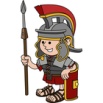 620 Sequoyah Road  Soddy Daisy, TN 37379Phone: 423-332-8815  Fax: 423-332-88161-Hour Delay				2-Hour DelayDoors Open		     8:50 a.m.				      9:50 a.m.	First Bell			     9:10 a.m.				    10:10 a.m.	Tardy Bell		     9:15 a.m.				    10:15 a.m.This form is very important because it will indicate instructions to us in the case of an unplanned or eary dismissal of school. If it becomes necessary to dismiss school early in the day due to an emergency or inclement weather, we will follow directions on this form.  If you do not return this form, we will send your child home with the transporation information we have on file. Please remember there is no aftercare in the event of inclement weather. - - - - - - - - - - - - - - - - - - - - - - - - - - - - - - - - - - - - - - - - - - - - - - - - - - - - - - - - - - - - - - - - - -Student’s Name:_____________________________________Teacher:___________________________ Please send my child home on Bus # _______ if school dismisses early.________ Please send my child to _______________________ on Bus # ______ if school dismisses early.________ My child will be a car rider. I will pick my child up at school. Emergency Contact Name:_______________________________________________________Emergency Phone Number:______________________________________________________Name of Person Completing Form:________________________________________________Signature of Person Completing Form:_____________________________________________The following procedures will be followed in determining that schools will be closed when snow or inclement weather prohibits the transporting of students on school buses.The Superintendent or his designee will make a determination regarding school closing and will notify necessary staff and media no later than 5:45 a.m.On these inclement weather days, appropriate notification will be given to the news media. A call will be placed to all student households and staff members advising of the school closure and if School Age Child Care is open or closed. This call will be made early enough to prevent students from going to bus stops and child care. Parents should also be instructed to listen for the appropriate announcement via TV and radio so they can plan accordingly.When changing weather conditions necessitate early dismissal of school, public announcements and emergency calls to student homes will be made a minimum of one hour prior to school closing time.When children are dismissed early because of snow, ice, flooding, etc. – school buses will carry the children as close as practicable (in the judgment of the school bus driver) to their home stop. Buses will not operate on steep hills, dangerous curves, dead end roads, etc. All extra-curricular activities (including practices) are to be canceled. Daisy Elementary Delay Schedules